ON BEING A PAID SPOTTERBeing a spotter is fun and very profitable easy work. All you have to do is talk to people and ask them who they know who wants to be free of suffocating debts. 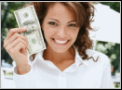 Here is an income earning career change proposal for you to earn some good income simply by helping appreciative others in 2019.Click here: for our recording from yesterday morning's one hour session (http://scwl.org/Cam190101.MP3) on the spotter's commissions you earn from my wiping out the debts and loans of those suitable people whom you refer on to me for me to apply some moneys from my accruing 'aquifer reserve one' ledger account to settle at-law their loan or debt.Example 1:Someone's individual or corporate debt or loan = $500,000:They pay only 15% = $ 75,000 to be completely settled at law. They can do this in a one-time $75,000 swap payment to me or by referring other debtors who pay their 15% swap payments totalling $500,000, upon which 15% equals their required $75,000 swap paymentYou earn 10% base cash commission from their 15% payments = $7,500.Example 2:Someone's individual or corporate debt or loan = $20,000:They pay only 15% = $3,000 to be completely settled at law. They can do this in a one-time $3,000 swap payment to me or by referring other appreciative debtors who pay their 15% swap payments totalling $20,000, upon which 15% equals their required $3,000 swap paymentYou earn 10% base cash commission from their 15% payments = $300.They can go on to refer more debtors and so earn more 10% base commissions themselves upon which you can continue to earn in-depth assistance override upon 15%'s paid. A question you can ask everybody to help you easily find more than 20 people is to ask: "Who do know who has some awful suffocating 'albatross' loans or debts that they would like to have wiped out for only 15% of the debt value in 2019?"Aim to collect 20 referrals and follow them up.If all 20 average an individual or corporate loan / debt each of $100,000 then you earn a base 1% of their debt balance paid out which is 20 x $100,000 x 1% = $20,000, part time, commission only, for just popping the question of others to think of whom they know.This 'debtor spotting' is very easy work. Treat it like a business and find someone each day or each week and see what you can earn. Aim for 50 to 100 people in financial distress and keep a list and assiduously follow them up.Upon receipt of their 15% swap payment, your commission in promptly transferred into your given account.Later in 2019 we will have some debtor's dinners for everyone to meet others and share ideas.As your 'upline sponsor' in this endeavour I am always here to help.David8214 8397, 0419 605 365